桃源國小-視訊開會-研習步驟：使用電腦、筆電(windows系例)1.開google chrome 點選右上角+>打開無痕模式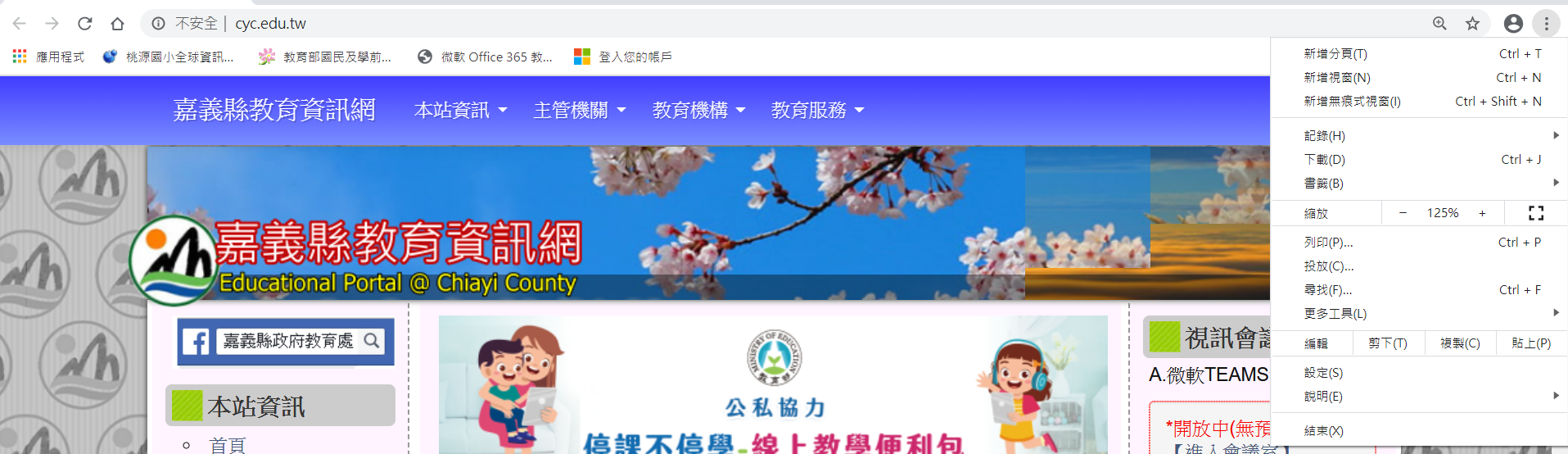 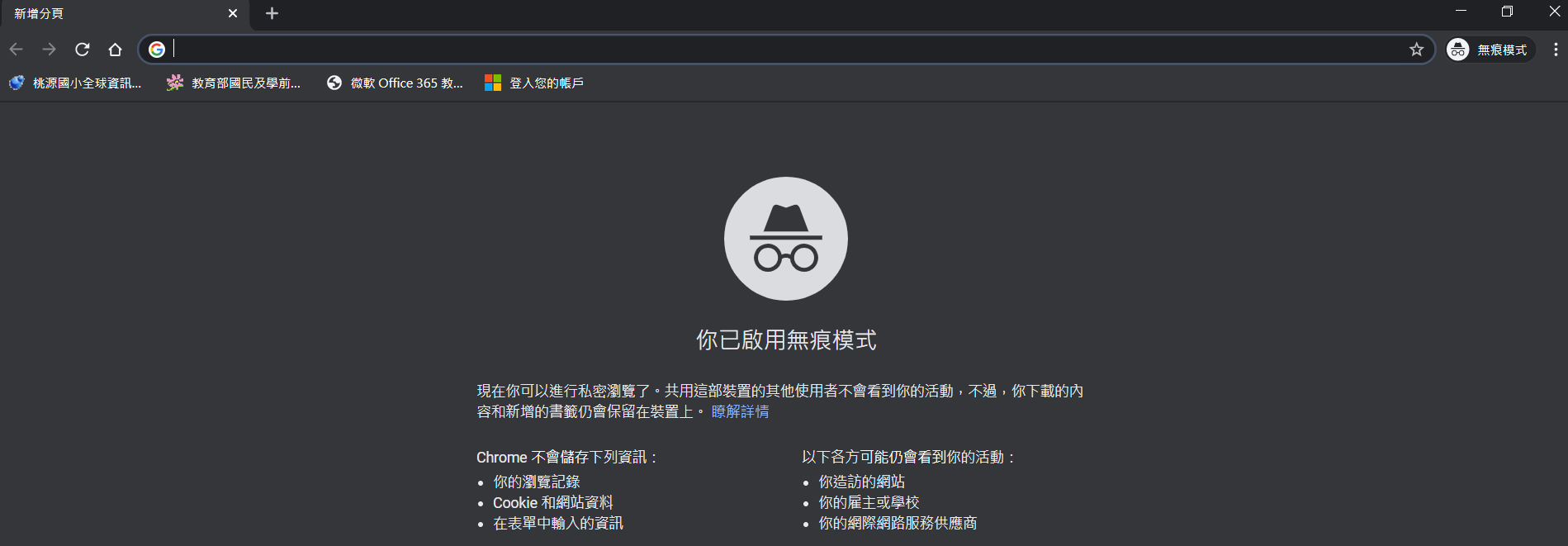 2.網址列：進入桃源國小 www.typs.cyc.edu.tw  再點選右上角 “武漢肺炎宣導公告” 中的 “資訊-線上教學應用”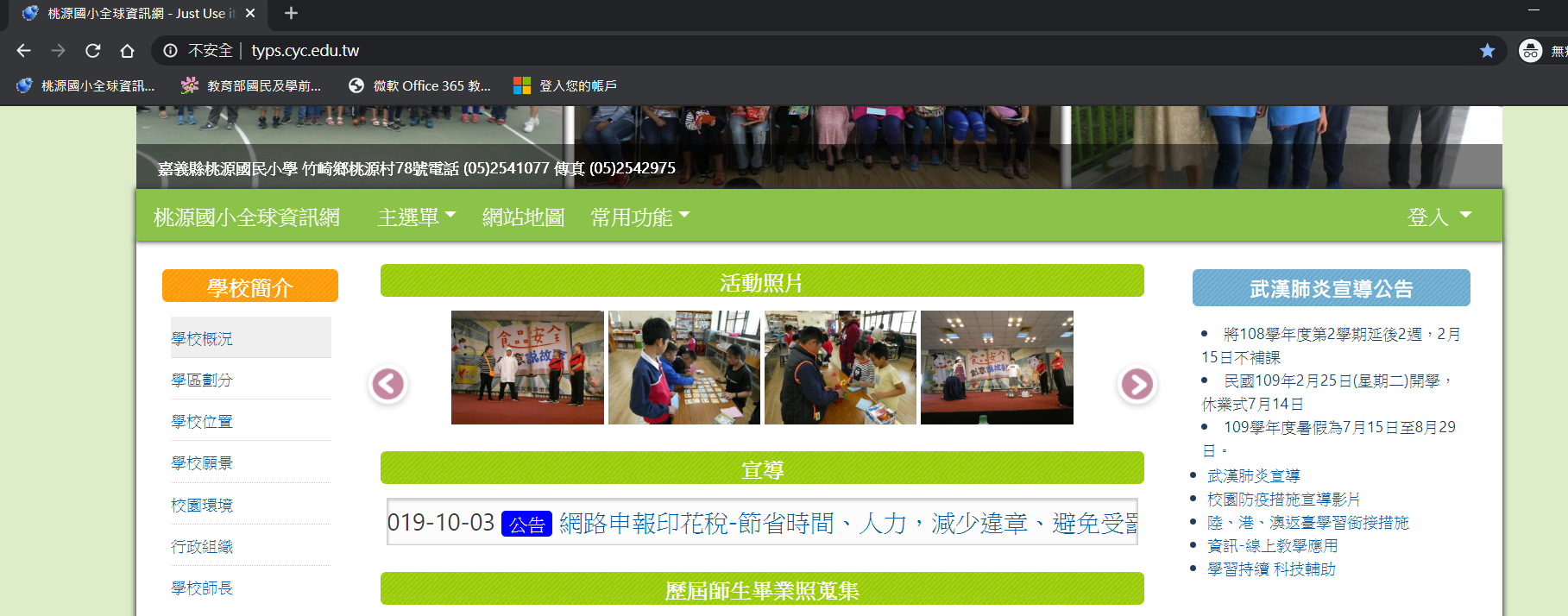 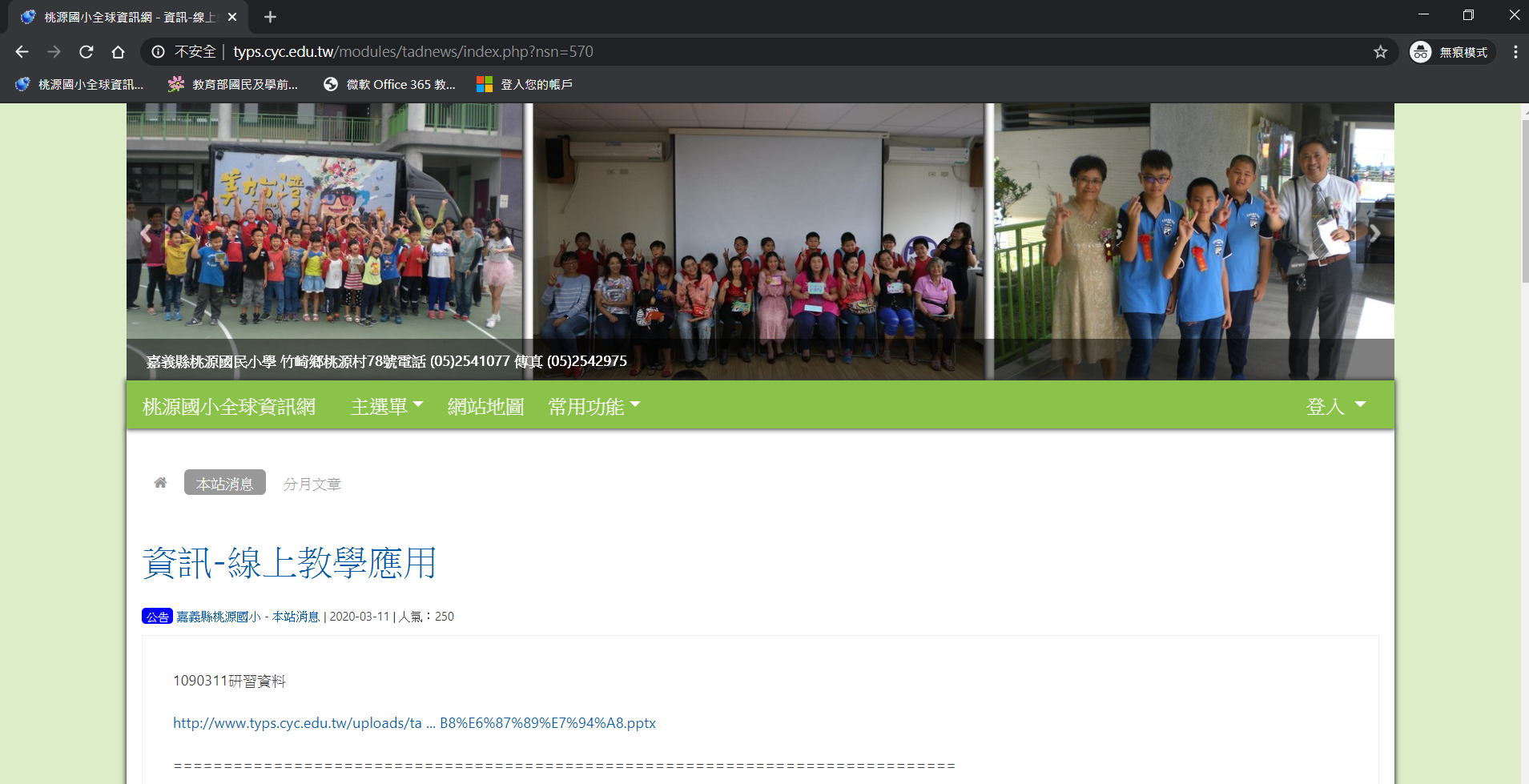 3.在資訊-線上教學應用頁面(http://www.typs.cyc.edu.tw/modules/tadnews/index.php?nsn=570)中間點教師用：(1)https://tinyurl.com/twp9x9m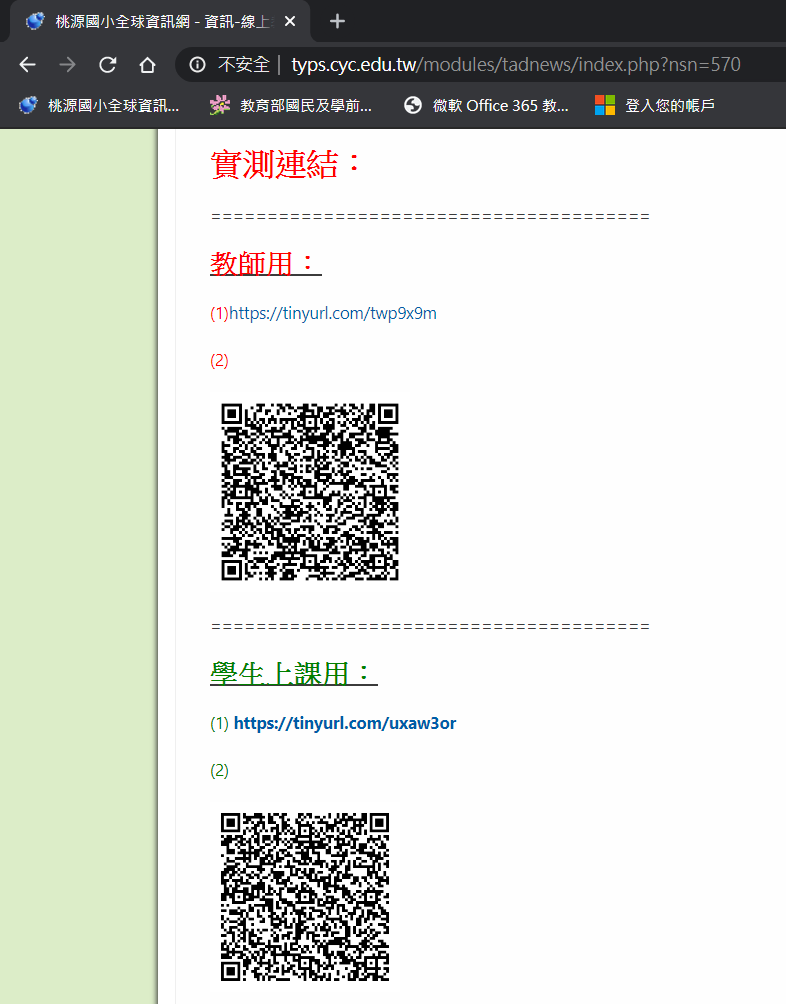 4.要開啟「Microsoft Teams」嗎？+>按取消      右下角：改為加入Web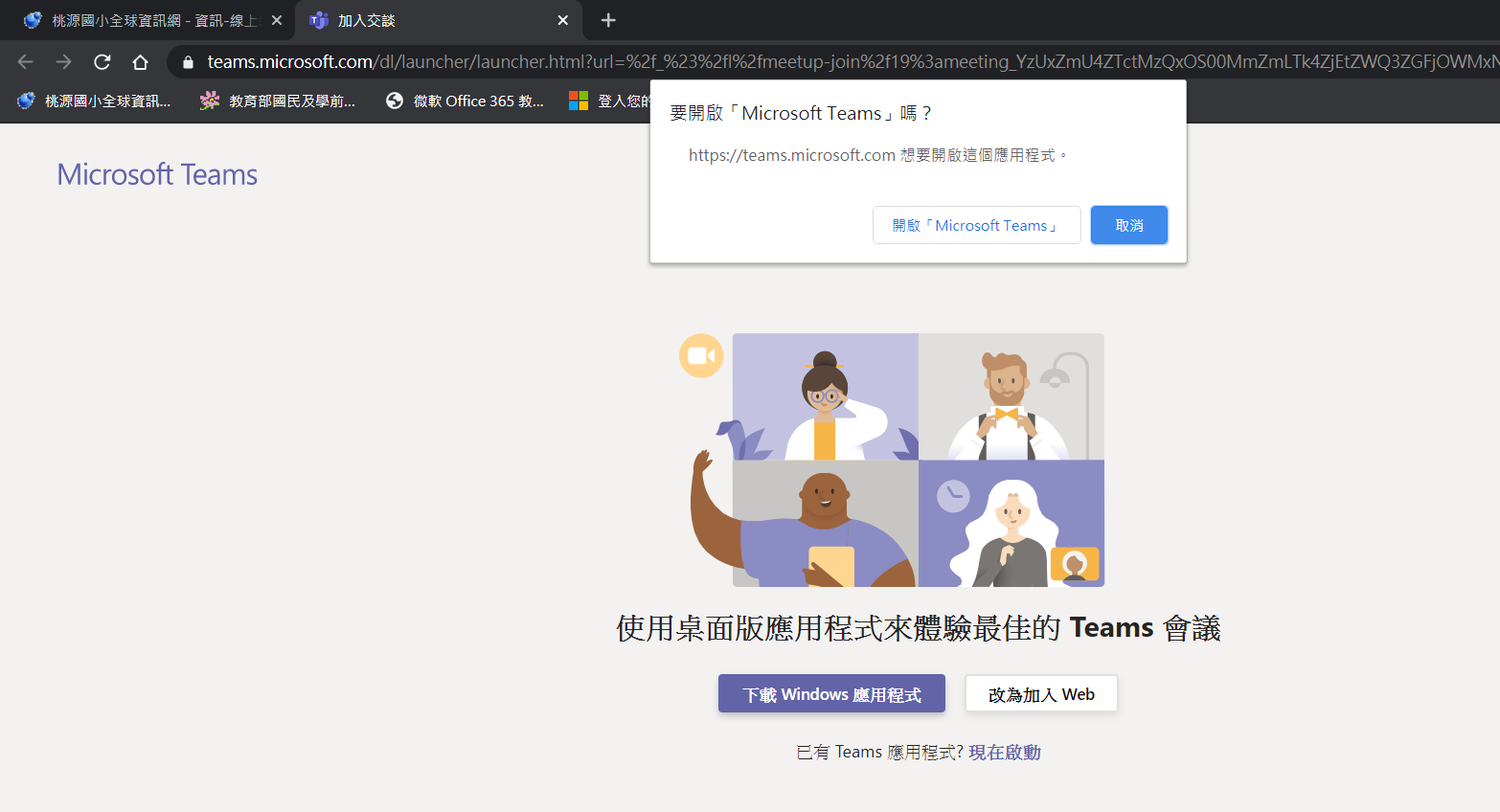 5.輸入完名稱，按立即加入(可往先開視訊，麥克風先關掉)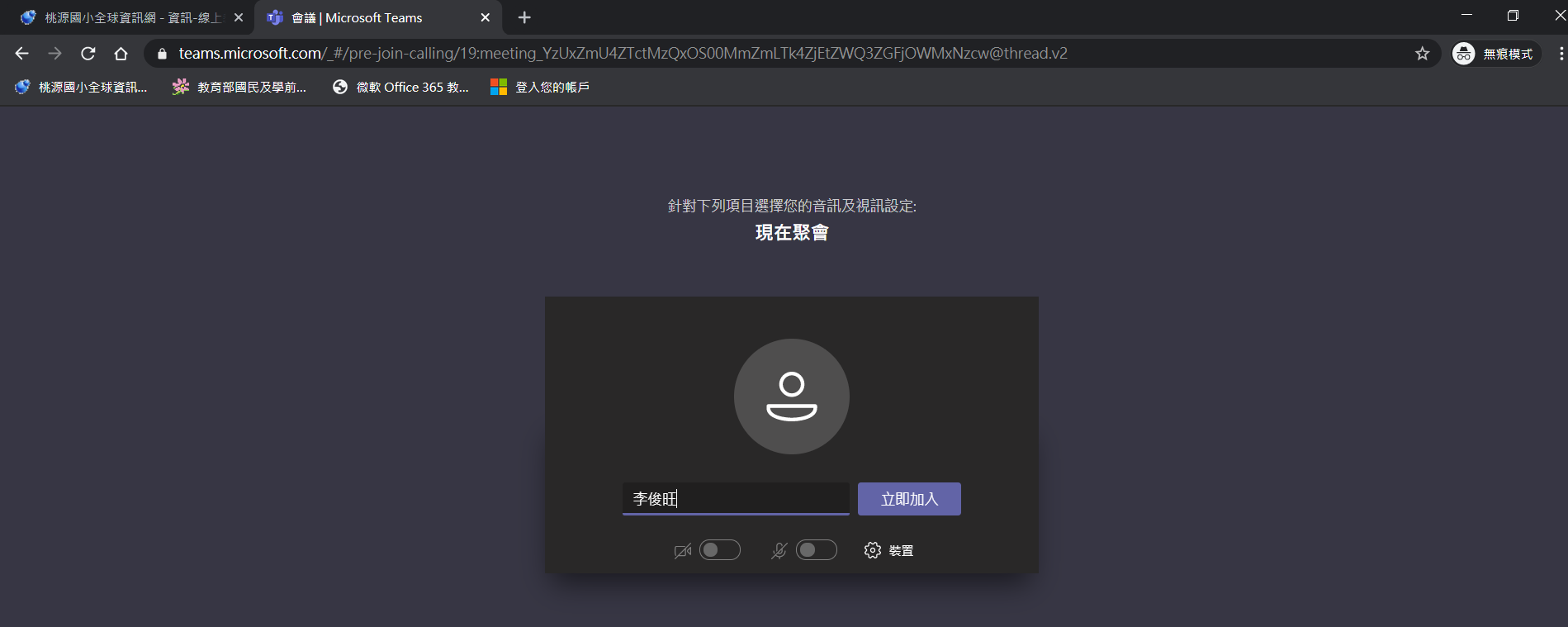 使用平板、手機1.先安裝QR code 和 Microsoft Teams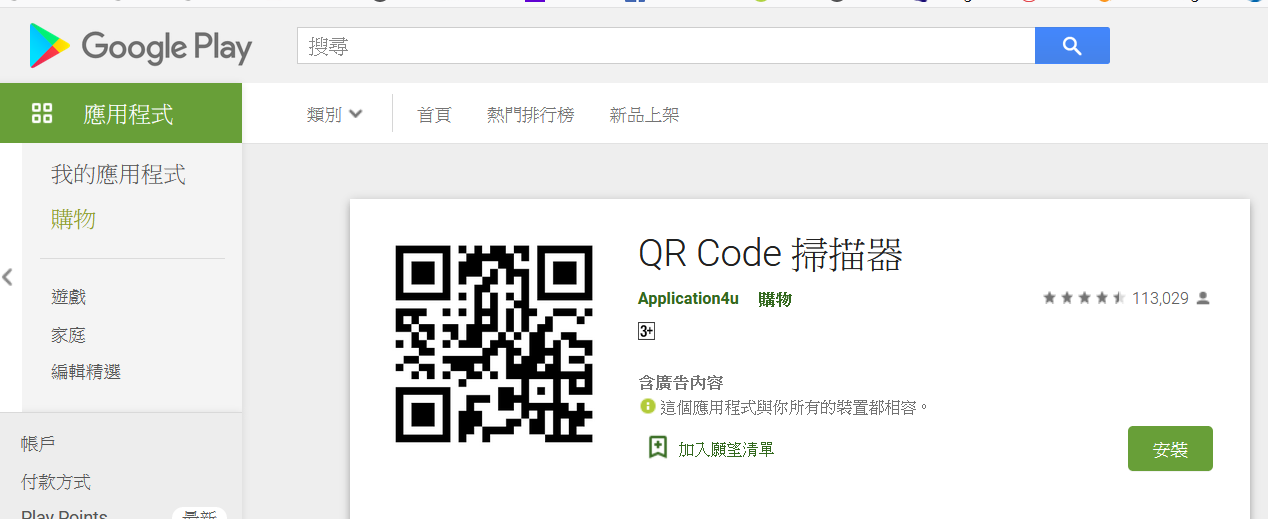 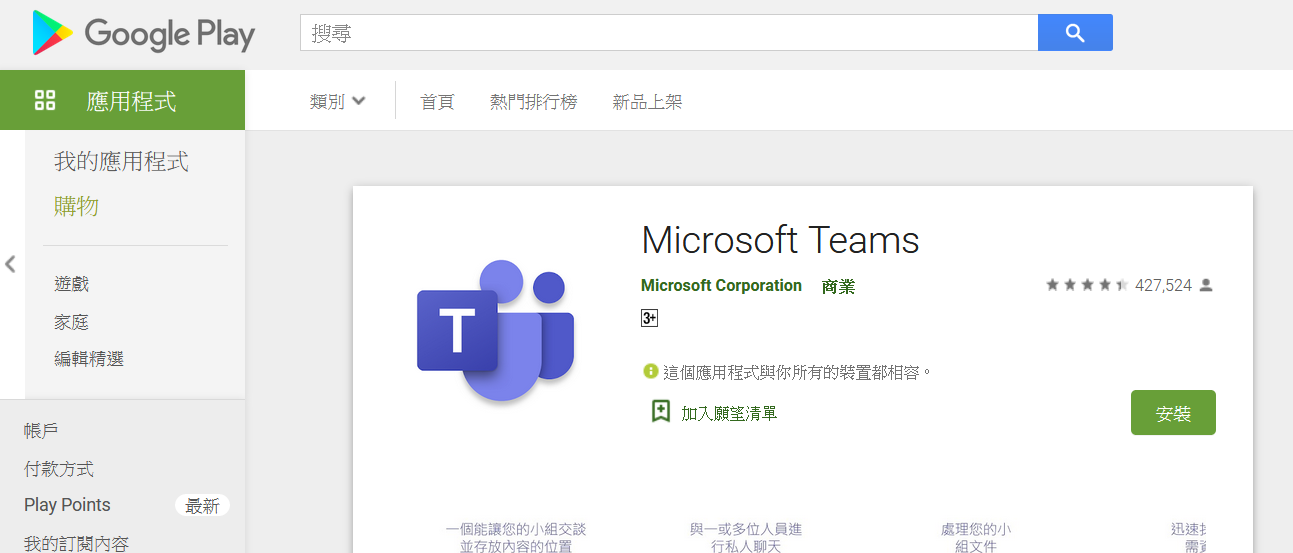 2.使用QR code 掃描3.開啟鏈結+>使用Microsoft Teams開啟+>使用來賓登入+>輸入名稱(英文名字)即可